Tudi v letošnjem letu boste lahko potovali z organiziranim izletniškim prevozom okoli Kamniško–Savinjskih Alp. V preteklih letih se je krožni prevoz okoli Kamniško –Savinjskih Alp izkazal kot zelo dobrodošel tako pri turistih kot pri domačinih. Prav vsi pozitivno sprejemajo to novo obliko trajnostne mobilnosti. Pričakujemo, da se bo z leti število prepeljanih potnikov povečevalo.Katerakoli dolina v Kamniško – Savinjskih Alpah oz. izhodišče za gorske ture bo v poletnih mesecih dostopno vsem, ki bodo željni preživeti nekaj časa v naših čudovitih gorah. Dostop do Logarske doline, Jezerskega, Krvavca, Preddvora, Podvolovljeka, Kamniške Bistrice ne bo predstavljal nobenih logističnih težav. V dopoldanskih urah vas bo prevoz odpeljal v eno smer, popoldan pa se boste vrnili v obratni smeri do izhodiščne destinacije.Potniki bodo lahko dostopali do prevoza na naslednjih postajah (zjutraj bo potekala vožnja v eno smer in popoldne v drugo): Kamnik - avtobusna postaja, Apno, Gondola Krvavec, Cerklje center, Preddvor jezero, Jezersko – avtobusna postaja pri Občini, Jezersko – avtobusna postaja pri jezeru, Logarska dolina Plesnik, Solčava – Center Rinka, Luče – avtobusna postaja, Podvolovljek – Sv. Anton, Kranjski Rak, Kamniška Bistrica - Kamnik - avtobusna postaja. Prevoz bo organiziran od 24.6.2023 do 3.9.2023, vsak dan dvakrat. Cena prevoza se giblje med 4 in 9 evrov. Rezervacije sedežev so možne en dan pred odhodom do 16. ure na lokalni TIC točki ali na telefonski številki 040/890 105. Ure prevoza se bodo prilagajale potrebi oz. povpraševanju potnikov.Uporabljajte prijaznejšo možnost prevoza in se s prijatelji, družino ali znanci po prelepi pokrajini Kamniško–Savinjskih Alp popeljite z organiziranim prevozom. 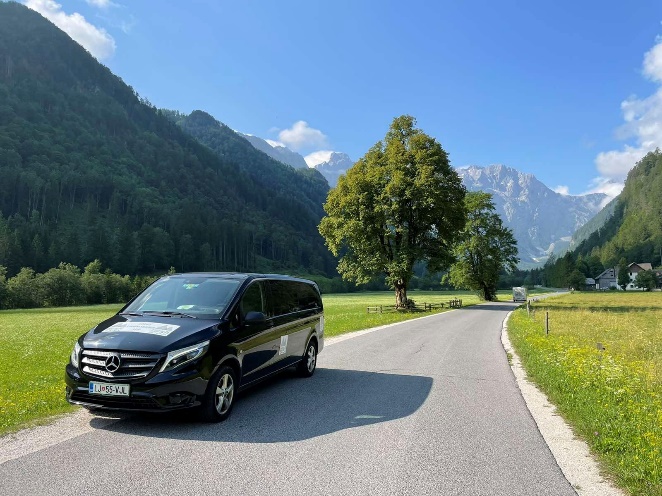 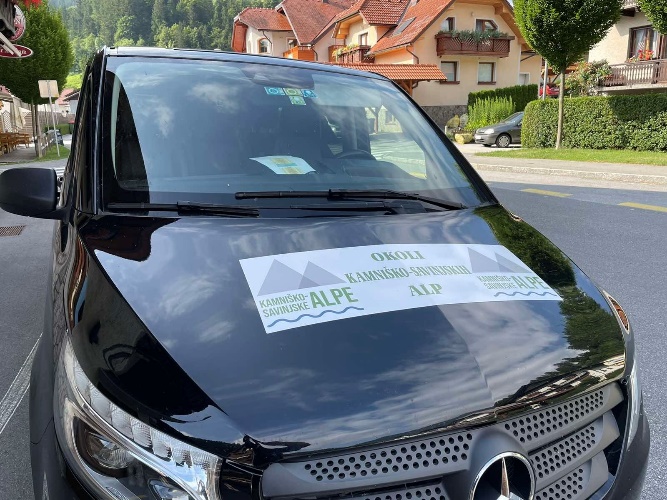 URNIK VOŽNJE     Ponedeljek, sreda, petek, nedeljaURNIK VOŽNJE     Ponedeljek, sreda, petek, nedeljaURNIK VOŽNJE     Ponedeljek, sreda, petek, nedeljaDopoldanPOSTAJAPopoldanZačetekPOSTAJAKonec8.00Kamnik AP18.458.15Kamniška Bistrica18.308.45Kranjski Rak18.008.53Podvolovljek – Sv. Anton17.529.08Luče AP17.379.15Solčava – Center Rinka17.309.25Logarska dolina Plesnik17.2010.17Jezersko jezero AP16.2810.22Jezersko Občina AP16.2310.52Preddvor center15.5310.55Preddvor jezero15.5011.10Cerklje TIC15.3511.17Gondola Krvavec15.2811.25Apno15.2011.45Kamnik AP15.00    URNIK VOŽNJE     torek, četrtek, sobotaURNIK VOŽNJE     torek, četrtek, sobotaURNIK VOŽNJE     torek, četrtek, sobotaDopoldanPOSTAJAPopoldanZačetekPOSTAJAKonec8.00Kamnik AP18.458.20Apno18.258.28Gondola Krvavec18.178.35Cerklje TIC18.108.50Preddvor jezero17.558.53Preddvor center17.529.23Jezersko Občina AP17.229.28Jezersko jezero AP17.1710.20Logarska dolina Plesnik16.2510.30Solčava – Center Rinka16.1510.37Luče AP16.0810.52Podvolovljek – Sv. Anton15.5311.00Kranjski Rak15.4511.30Kamniška Bistrica15.1511.45Kamnik AP15.00   